Όρια Δημοτικού Σχολείου 3ου ΑριδαίαςΗ περιοχή που ορίζεται από τις οδούς Αθανασίου Διάκου(είσοδος της πόλης από Τσάκους και Πιπεριά έως τη διασταύρωση με Φιλίππου) και Φιλίππου (από διασταύρωση Αθανασίου Διάκου έως το τέλος).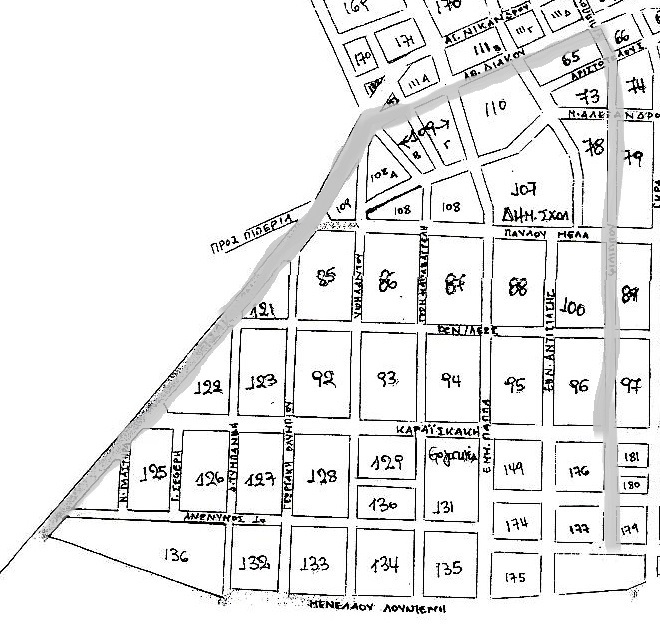 